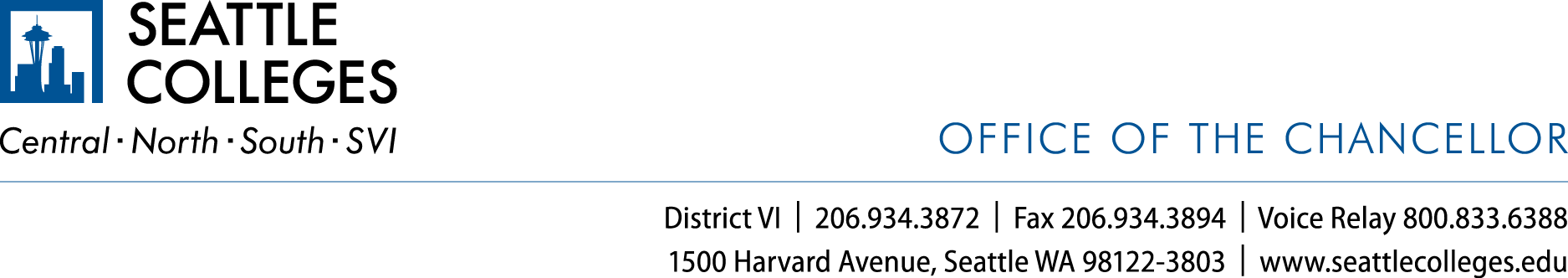 M E M O R A N D U M					TO:		Board of TrusteesFROM:	Kurt R. ButtlemanDATE:		June 8, 2017SUBJECT:      Fiscal Year Budget Approval for 2017-18Please find attached the proposed fiscal year budget for 2017-18. Seattle College District hereby submits the 2017-18 Fiscal Year Budget totaling $194,560,902 including approximately $127,980,902 in General Operations, to the Board of Trustees for approval.  If additional funding changes during the year, we will update the approval amounts accordingly.The individual budget requests for each college and the district office is as follows:Seattle Central		$ 48,594,646North Seattle		$ 30,825,408South Seattle		$ 32,233,989SVI			$ 3,878,929District Office		$ 8,670,698District-wide		$ 3,711,054RecommendationIt is the recommendation of the administration for the Board of Trustees to approve the proposed 2017-18 Fiscal Year Budget as attached predicated on the State of Washington having an approved State budget by August 1, 2017.Submitted by:				             Dr. Kurt Buttleman					Vice Chancellor of Finance & TechnologyTransmitted to the Board with a favorable recommendation.Dr. Shouan PanChancellor